Annexure - X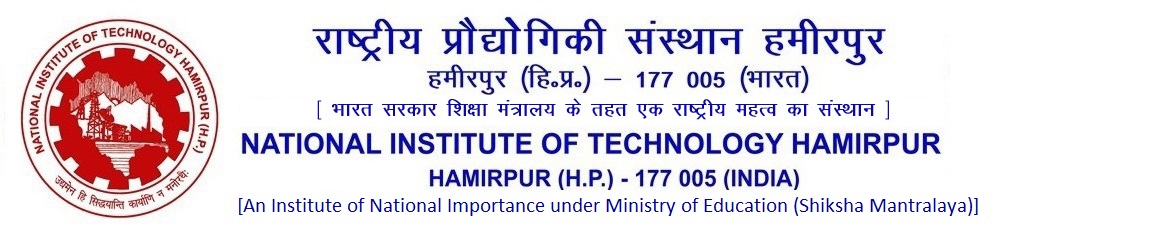 ====================================================================================================Advertisement No.   05  / 2022                                                   Application form for the post of Registrar[On Deputation (including Short Term Contract)]Details of Application Fee:Name of the Post applied for : RegistrarName in full (In Block Letters) :	Gender: 	                                                                                                                                                                                          (Male/Female/Transgender)Father’s/Husband’s Name : 	Date of Birth : 	(enclose class-10th certificate as proof)Age: Year__________Month______________Days _________________                  (As on  03/11/2022 Last date of submission of application)Religion :	5. Nationality : 	6.	Category (SC/ST/OBC/PwD/EWS/UR) :	7. Marital Status: 	Present Address with Pin Code : 	 (Correspondence Address) 	Phone No./Mobile No. (if any): 	 E-mail : 	Permanent Address with Pin Code : 	Phone No./Mobile No. (if any) : 	Date of entry into service : 	Date of retirement under the Central/State Govt. Rules : 	Educational Qualifications: (Enclose attested copies of certificates & Mark-sheets); Matriculation onwards(enclose additional sheet, if required):Details of Employment, in chronological order(enclose additional sheet, if required)::DeclarationI have carefully gone through the advertisement and I am well aware that the information furnished in the application form duly supported by the documents in respect of Essential Qualification /Work Experience submitted by me are correct and true to the best of my knowledge and no material fact having bearing on my selection has been suppressed / withheld. If it is found at any stage that any information given in the application is incorrect/false, the candidature/appointment is liable to be cancelled/terminated.Place:Date:                                                                                          (Signature of the Candidate)Certificate to be furnished by the Employer/Head Office/Forwarding Authority  Forwarded to National Institute of Technology, Hamirpur(H.P)This is to certify that applicant Dr./Mr./Mrs./Ms.________________________________who has submitted this application for the post of __________________________________________in National Institute of Technology Hamirpur, has been working as temporary / permanent capacity since_________________________in the pay level Rs. ______________________. The information/details provided in the above application by the applicant are true and correct as per the facts available on records. He / She possesses educational qualification and experience mentioned in the advertisement. This Organization has no objection for consideration the applicant for the post of_______________________________on(__________________________________________). In the event of selection of the applicant, he/she will be relieved to join for the post of ___________________________________.2. He /she is drawing a basic pay of Rs. ______________________. His/her next increment is due on ___________________________.3. Further, it is certified that there is no disciplinary/vigilance case is either pending or contemplated against Dr./ Mr./Ms._________________________________________Son/Daughter of Sh._______________and he/she  is clear from the Vigilance angle.There is no major/minor penalty has been imposed or contemplated on him/her during last 10 years.The record of service of the official has been carefully scrutinized and it is certified that there is no doubt about his/her integrity.The photocopies of ACRs/APARs for the last 5 years duly attested on each page by an Officer not below the rank of Under Secretary or equivalent, Govt. of India are enclosed.Dated:                                                                                     Signature …………………..Name …………………………………..                                                                                                  (Designation of the forwarding Officer)SBI  Collect transaction numberDatedAmountSr.No.Name of ExaminationPassedName of School/ College/ InstituteName of the Board/ UniversityYear of Passing% of MarksClass/ Division13.Whether Educational qualifications required for the post are satisfied (If any qualification has been treated as equivalent to the one prescribed in the Rules, state the authority for the same)13.Qualification / Experience Required asmentioned in the advertisementQualification / experience possessed by thecandidateQualification / experience possessed by thecandidateQualification / experience possessed by thecandidateQualification / experience possessed by thecandidateQualification / experience possessed by thecandidate13.Essential:Essential:Essential:Essential:Essential:Essential:13.Masters’ degree with at least 55% marks or its equivalent grade ‘B’ in the UGC 7 point scale from a recognized University/InstituteDegree withmain subjectsUniversity/InstitutionUniversity/InstitutionYear ofpassing% ofMarks13.Masters’ degree with at least 55% marks or its equivalent grade ‘B’ in the UGC 7 point scale from a recognized University/Institute13.Holding analogous postPay LevelPay LevelSince dateSince dateSince date13.Holding analogous post13.At least 15 years’ experience as Assistant Professor in the AGP 7000/- and above or with 8 years of service in the AGP 8000/- and above including as Associate Professor along with 3 years experience in educational administration,OrComparable experience in research establishment and /or other institutions of higher education,Or15 years of administrative experience, of which 8 years shall be as Deputy Registrar or an equivalent post in the GP  7600/- or above.Total years’ experience in                                             AGP. 7000/- and above         ___________________Total years’ experience in                                                    AGP  . 8000/- and above      ___________________Total years’ experience in                                                      educational administration.   ___________________Total years’ experience      ___________________Total years’ experience of which total years’ experience as Dy. Registrar or total years’ experience in an equivalent post in the GP  7600/- or above.(Please furnish details at Sr.No.15 below)Total years’ experience in                                             AGP. 7000/- and above         ___________________Total years’ experience in                                                    AGP  . 8000/- and above      ___________________Total years’ experience in                                                      educational administration.   ___________________Total years’ experience      ___________________Total years’ experience of which total years’ experience as Dy. Registrar or total years’ experience in an equivalent post in the GP  7600/- or above.(Please furnish details at Sr.No.15 below)Total years’ experience in                                             AGP. 7000/- and above         ___________________Total years’ experience in                                                    AGP  . 8000/- and above      ___________________Total years’ experience in                                                      educational administration.   ___________________Total years’ experience      ___________________Total years’ experience of which total years’ experience as Dy. Registrar or total years’ experience in an equivalent post in the GP  7600/- or above.(Please furnish details at Sr.No.15 below)Total years’ experience in                                             AGP. 7000/- and above         ___________________Total years’ experience in                                                    AGP  . 8000/- and above      ___________________Total years’ experience in                                                      educational administration.   ___________________Total years’ experience      ___________________Total years’ experience of which total years’ experience as Dy. Registrar or total years’ experience in an equivalent post in the GP  7600/- or above.(Please furnish details at Sr.No.15 below)Total years’ experience in                                             AGP. 7000/- and above         ___________________Total years’ experience in                                                    AGP  . 8000/- and above      ___________________Total years’ experience in                                                      educational administration.   ___________________Total years’ experience      ___________________Total years’ experience of which total years’ experience as Dy. Registrar or total years’ experience in an equivalent post in the GP  7600/- or above.(Please furnish details at Sr.No.15 below)Desirable:Desirable:Desirable:Desirable:Qualification & Experience:Degree with main subjectsUniversity/ InstitutionYear of passingi) Qualification	in	area	of	management/ Engineering /Lawii) Experience in computerized administration/ legal /financial/ establishment matters.Total	years’ experienceTotal	years’ experienceTotal	years’ experience14.Please state clearly whether in the light	of entries made by you above, you meet therequisite Essential Qualifications and work experience of the post.Sr.No.Office /Institution /Post held onregular basisPeriodPeriodPeriod*Pay Matrix andPay Level of theNature of Duties  (in detail)	Organizationpost	held	on regular basisOrganizationFromToTotalpost	held	on regular basis16.Nature of present employment i.e. Adhoc or Contract or Short Term Contract or Temporary or Quasi-Permanent or PermanentNature of present employment i.e. Adhoc or Contract or Short Term Contract or Temporary or Quasi-Permanent or Permanent17.In case the present employment is held on deputation/short term contract/contract basis, please state-In case the present employment is held on deputation/short term contract/contract basis, please state-In case the present employment is held on deputation/short term contract/contract basis, please state-In case the present employment is held on deputation/short term contract/contract basis, please state-17.a) Initial date of appointment on deputation/short term contract/ contracta) Initial date of appointment on deputation/short term contract/ contract17.b) Period	of	appointment on	deputation/short term contract/contractb) Period	of	appointment on	deputation/short term contract/contract17.c) Name of the parent Office /Institution/Organization to which the applicant belongsc) Name of the parent Office /Institution/Organization to which the applicant belongs17.d) Name of the post and Pay of the post held in substantive capacity in the parent organizationd) Name of the post and Pay of the post held in substantive capacity in the parent organization17.1Note: In case of Officers already on deputation, the applications of such officers should be forwarded by the parent cadre / Department along with Vigilance Clearance and Integrity certificate/APARs.Note: In case of Officers already on deputation, the applications of such officers should be forwarded by the parent cadre / Department along with Vigilance Clearance and Integrity certificate/APARs.Note: In case of Officers already on deputation, the applications of such officers should be forwarded by the parent cadre / Department along with Vigilance Clearance and Integrity certificate/APARs.Note: In case of Officers already on deputation, the applications of such officers should be forwarded by the parent cadre / Department along with Vigilance Clearance and Integrity certificate/APARs.17.2Note: Information under Column 17 (c) & (d) above must be given in all cases where a    person is holding a post on deputation outside the cadre / organization but still maintaining a lien in his parent cadre/organization.Note: Information under Column 17 (c) & (d) above must be given in all cases where a    person is holding a post on deputation outside the cadre / organization but still maintaining a lien in his parent cadre/organization.Note: Information under Column 17 (c) & (d) above must be given in all cases where a    person is holding a post on deputation outside the cadre / organization but still maintaining a lien in his parent cadre/organization.Note: Information under Column 17 (c) & (d) above must be given in all cases where a    person is holding a post on deputation outside the cadre / organization but still maintaining a lien in his parent cadre/organization.18.If any post held on deputation in the past by theapplicant, date of return from the last deputation and other details If any post held on deputation in the past by theapplicant, date of return from the last deputation and other details 19.Additional details about present employment:Please state whether working under (indicate in name of your employer against the relevant column)Additional details about present employment:Please state whether working under (indicate in name of your employer against the relevant column)Additional details about present employment:Please state whether working under (indicate in name of your employer against the relevant column)Additional details about present employment:Please state whether working under (indicate in name of your employer against the relevant column)19.Name of the Office /Institution / OrganizationName of the Office /Institution / OrganizationName of present employerName of present employer19.a) Central Governmenta) Central Government19.b) State Governmentb) State Government19.c) Autonomous Organizationc) Autonomous Organization19.d) Government undertakingd) Government undertaking19.e) Universitiese) Universities19.f) Others (please specify)f) Others (please specify)20.Are you in Revised Scale of Pay? If yes, give the date from which the revision took place and also indicate the pre-revised scaleAre you in Revised Scale of Pay? If yes, give the date from which the revision took place and also indicate the pre-revised scale21.Total emoluments per month now drawnTotal emoluments per month now drawnTotal emoluments per month now drawnTotal emoluments per month now drawn21.Basic Pay in the pay level/CellBasic Pay in the pay level/CellTotal EmolumentsTotal Emoluments21.22.In case the applicant belongs to an Organization which is not following the Central Government Pay-Scale, the latest salary slip issued by the Organization showing the following details may be enclosedIn case the applicant belongs to an Organization which is not following the Central Government Pay-Scale, the latest salary slip issued by the Organization showing the following details may be enclosedIn case the applicant belongs to an Organization which is not following the Central Government Pay-Scale, the latest salary slip issued by the Organization showing the following details may be enclosedIn case the applicant belongs to an Organization which is not following the Central Government Pay-Scale, the latest salary slip issued by the Organization showing the following details may be enclosed22.Basic Pay with scale of pay     and rate of incrementDearness	pay/interim	relief/ other	Allowances	etc.		(withbreak-up details)Dearness	pay/interim	relief/ other	Allowances	etc.		(withbreak-up details)Total Emoluments22.23.Additional information, if any, relevant to the post you applied for in support of your suitability for the post.(This	among	other	things	may	provide information with regard toadditional academic qualificationsProfessional training andWork	experience	over	and	above prescribed in the Advertisement).Enclose a separate sheet, if the space is insufficient.Additional information, if any, relevant to the post you applied for in support of your suitability for the post.(This	among	other	things	may	provide information with regard toadditional academic qualificationsProfessional training andWork	experience	over	and	above prescribed in the Advertisement).Enclose a separate sheet, if the space is insufficient.Additional information, if any, relevant to the post you applied for in support of your suitability for the post.(This	among	other	things	may	provide information with regard toadditional academic qualificationsProfessional training andWork	experience	over	and	above prescribed in the Advertisement).Enclose a separate sheet, if the space is insufficient.24.Please state whether you are applying for    deputation (including Short Term Contract).Please state whether you are applying for    deputation (including Short Term Contract).Please state whether you are applying for    deputation (including Short Term Contract).